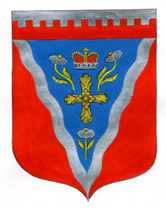 Администрациямуниципального образования Ромашкинское сельское поселениемуниципального образования Приозерский муниципальный район Ленинградской областиП О С Т А Н О В Л Е Н И ЕОт 19  января 2017 года                                                                                                     № 25 «Об утверждении плана проведения плановых проверок юридических лиц и индивидуальных предпринимателей на 2017 год»В целях организации и осуществления муниципального земельного контроля за использованием земель на территории муниципального образования Ромашкинское сельское поселение, в соответствии со ст.72 Земельного кодекса Российской Федерации,, Федеральным законом от 26.12.2008 г. № 294-ФЗ «О защите прав юридических лиц и индивидуальных предпринимателей при осуществлении государственного контроля (надзора) и муниципального контроля», Федеральным законом от 06.10.2003 г. № 131-ФЗ «Об общищ принципах организации местного самоуправления в Российской Федерации», постановлением Правительства Российской Федерации от 30.06.2010г. № 489 «Об утверждении Правил подготовки органами государственного контроля (надзора) и органами муниципального контроля ежегодных планов проведения плановых проверок юридических лиц и индивидуальных предпринимателей», Уставом муниципального образования Ромашкинское сельское поселение муниципального образования Приозерский муниципальный район, администрация муниципального образование Ромашкинское сельское поселение муниципального образования Приозерский район, ПОСТАНОВЛЯЕТ:Утвердить план проведения плановых проверок юридических лиц и индивидуальных предпринимателей на 2017 год.Разместить план проведения плановых проверок юридических лиц и индивидуальных предпринимателей на 2017 год в сети Интернет на официальном сайте администрации муниципального образования Ромашкинское сельское поселение муниципального образования Приозерский муниципальный район Ленинградской области www.ромашкинское.рф.Контроль за исполнением настоящего постановления оставляю за собой.Глава администрации                                                                              С.В.ТанковИсп.Князев А.А., 8(813)799-95-55Разослано: дело-1 прокуратура-1, Леноблиформ-1